REPUBLIKA HRVATSKA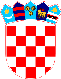 VUKOVARSKO-SRIJEMSKA ŽUPANIJA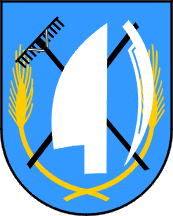 OPĆINA TOVARNIKSTOŽER CIVILNE ZAŠTITEZAHTJEV ZA IZDAVANJE PROPUSNICE Poštovani. Temeljem čl. II. i čl. III. Odluke o zabrani napuštanja mjesta prebivališta i stalnog boravka u RH,  koja je stupila na snagu dana 23. ožujka 2020. godine, molim Vas da mi izdate propusnicu za Ime i prezime: ___________________________, adresa: ____________________________________Ime i prezime: ___________________________, adresa: ____________________________________Ime i prezime: ___________________________, adresa: ____________________________________Ime i prezime: ___________________________, adresa: ____________________________________Ime i prezime: ___________________________, adresa: ____________________________________Razlog odobrenja: _____________________________________________________________________________________________________________________________________________________U trajanju od  : _________ 2020.  godine, do ________ 2020. godine. 	             Podnositelj zahtjeva_______________________Napomena: Na jednom zahtjevu moguće je zatražiti izdavanje više propusnica ako sve osobe putuju istim automobilom i u isto vrijeme. Ukoliko osobe putuju drugim automobilom i u drugo vrijeme, popunjava se pristupnica za svakog posebno. Svrha propusnica je što više ograničiti kretanje ljudi, pa molimo da propusnice zatraže samo oni kojima je ona prijeko potrebna za rješavanje važnih obiteljskih i drugih problema.